Regulamin konkursu 
„Wakacje z książką”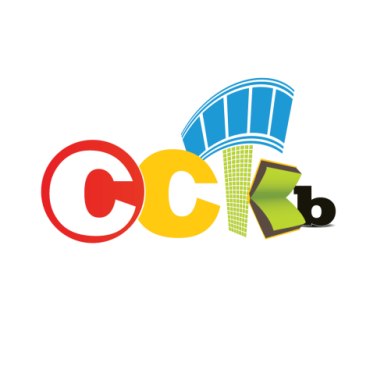 1. Cele konkursu:Konkurs ma na celu szerzenie czytelnictwa wśród dzieci i młodzieży szkolnej. Nawiązanie kontaktów czytelniczych oraz poznanie zasobów bibliotek gminnych, szkolnych i domowych.2. Przebieg konkursu:Konkurs polega na napisaniu pracy literackiej w dowolnej formie graficznej (pisane ręcznie, pisane komputerowo, z rysunkami lub bez rysunków) zachęcającej do przeczytania książki wcześniej wypożyczonej z bibliotek gminnej szkolnej lub domowej. Konkurs nie dotyczy lektur szkolnych.3. Uczestnicy:W konkursie mogą wziąć udział wszystkie dzieci i młodzież zamieszkująca nasza gminę lub chodząca do placówek szkolnych i przedszkolnych na terenie gminy.4. Termin:Prace pisemne należy dostarczyć do  Choceńskiego Centrum Kultury -Biblioteki do 30. 09.2021r.5. Kryteria oceny pracy:Prace pisemne mają charakteryzować: zgodność z tematem konkursu, estetyka, czytelność pisma, poprawność ortograficzna oraz terminowość wykonania.6. Prace będą oceniane w 6 kategoriach wiekowych:uczniowie przedszkola (prace plastyczne),klasy 0 – I ( dla uczniów 0 i kl. I prace mogą mieć formę wyłącznie plastyczną),klasy II - III,klasy IV- VI,klasy VI- VIII,szkoły ponadpodstawowe7. Opis pracy:Prace powinny zawierać następujące informacje:imię i nazwisko, klasa, szkoła autora pracy,autor i tytuł przeczytanej książki,imię i nazwisko opiekuna ucznia (nauczyciel prowadzący, bibliotekarz).8. Organizatorzy:Choceńskie Centrum Kultury - Biblioteka